保　護　者　各位 Aos Srs.Pais ou Responsável 蒲郡市立大塚中学校長Diretores das Escolas e Creches da Cidade de Gamagori学校感染症の出席停止について（インフルエンザ用）Sobre a proibição de assistência escolar (Uso exclusivo no caso de contágio de Influenza) De acordo com o art.19 do Regulameto de Segurança de Saúde Escolar, o(a) aluno(a) não pode assistir aula caso seja diagnosticado com influenza ou suspeita da mesma. Por favor consulte um médico e siga corretamente as instruções recebidas.Para que o(a) aluno(a) possa restaurar a disposição e se curar completamente e evitar a propagação da enfermidade, pedimos que por favor respeitem o período de proibição determinado pelo médico.１）病院受診後、必ず学校又は園に電話連絡を入れ、病院での診断について下の表に記入してください（保護者記入）Depois de consultar um médico, os pais ou responsável deve ligar para a escola e preencher os espaços abaixo de acordo com o diagnóstico médico.　　※発症日の目安は高熱が出た日です（個人差があるので、熱が出ない人もいます）。　       O 1º.dia de febre é o dia que teve febre alta. (Há casos a febre não é alta)２）裏面の体温測定表に記入をお願いします。      Por favor anotar a temperatura do(a) aluno(a) no quadro de temperatura em anexo.　３）出席停止期間終了後の朝、もう一度お子様の体調を確認してください。登校・登園可能であれば保護者が以下に記入し、お子様にこの用紙を持たせて登校・登園させてください。Pedimos que por favor chequem a saúde do(a) aluno(a) na manhã que voltará às aulas após o período de proibição.　　　①　体温は Temperatura　　　　　　　（　　　　　　　　　　℃　）　　　②　元気が Está bem?　　　　   　　　（　ある sim　　・　ないnão　　　）　　　③　食事が Consegue comer?　　　　　（　とれる sim　・　とれないnão　）　　　④　咳などの症状が Está tossindo?　　　（　ないnão　　・　少しあるUm pouco　）　　　⑤　学校・園生活が送れる Está bem para o cotidiano escolar（はいsim　・　いいえnão）　　　⑥　休んだ期間 Período da Proibição　　　（　　　月　　　日　～　　　月　　　日）                                                 Mês     Dia         Mês    Dia                             Autorização para volta às aulas令和　　年　　月　　日Reiwa  Ano   Mês   Dia蒲郡市立大塚中学校長殿Ao Diretor da Escola/Creche 上記のとおり体調が回復しましたので、本日より登校・登園いたします。　　　　　　　　　　　年　　　　組　　　氏名　　　　　　　　　　　　　　　　　　　                  Série    Turma       Nome do(a) aluno(a)　　　　　　　　　　　　　　　　　　　　保護者氏名　　　　　　　　　　　　　　　　                                        Nome do Pai ou Responsável           【　体温測定表　】Quadro de Temperatura　発症日から登校・登園する日までの体温を記入してください。  Anotar a temperatura diariamente desde o 1º.dia de febre até o dia que possa voltar para a escola/creche.注意：この用紙は、インフルエンザに罹ったときに使えるように、事前に皆さんに配っています。実際にインフルエンザに罹られて場合は、この用紙を使ってください。Atenção: Esse informativo é para uso exclusivo no caso de diagnóstico de influenza. Está sendo distribuído à todos os alunos com antecipação. Por tanto pedimos que guarde para que possa ser usado quando necessário.【（小中学校用）インフルエンザ出席停止期間　】Período de Proibição de Assistência Escolar em caso de Influenza (Escola Primária e Ginásio)発症した日の翌日から５日を経過し、かつ、解熱した日の翌日から２日を経過するまでDeve passar 5 dias à partir do 2º.dia de febre, e deve descansar mais 2 dias depois que baixar a febre. (Veja a tabela abaixo)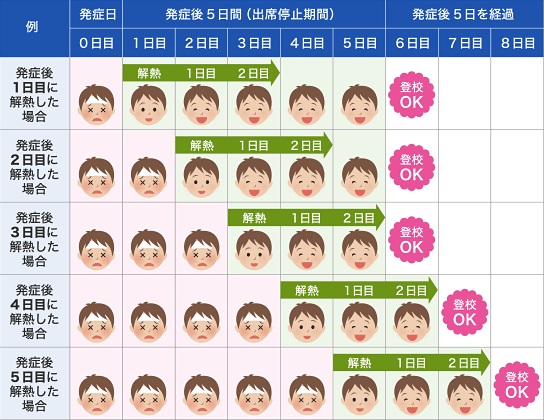 【（園児用）インフルエンザ出席停止期間　】Período de Proibição de Assistência Escolar em caso de Influenza (Creches)発症した日の翌日から5日を経過し、かつ、解熱した日の翌日から3日を経過するまでDeve passar 5 dias à partir do 2º.dia de febre, e deve descansar mais 3 dias depois que baixar a febre. (Veja o quadro abaixo)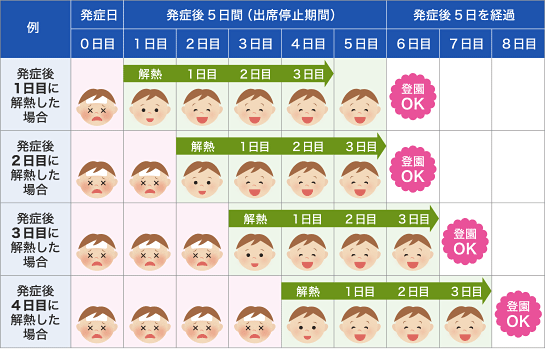 お子様の名前Nome do(a) aluno(a)診断型Tipo de Influenza　Ａ型　・　Ｂ型　・その他（　　　　　　　　　　　　）受診日Data da consulta médica　令和　　　　年　　　　　月　　　　　日発症日 1o.dia de febre　令和　　　　年　　　　　月　　　　　日解熱した日Quando baixou a febre　令和　　　　年　　　　　月　　　　　日受診医療機関名Nome do hospital ou clínica出席停止期間Período de Proibição de assistência escolar発症した日の翌日から5日を経過し、かつ、解熱した日の翌日から２日(園児は3日)を経過するまで　※裏ページ参照Deve passar 5 dias apartir do 2º.dia de febre até o dia que a febre baixar. (crianças que estão na creche... 5 dias apartir do 3º.dia de febre)体温測定日Data測定時間：体温Horário e TemperaturaPeríodo da Manhã測定時間：体温Horário e TemperaturaPeríodo da Tarde/Noite月　　　日午前　　　時　　　分：　　　度午後　　　時　　　分：　　　度月　　　日午前　　　時　　　分：　　　度午後　　　時　　　分：　　　度月　　　日午前　　　時　　　分：　　　度午後　　　時　　　分：　　　度月　　　日午前　　　時　　　分：　　　度午後　　　時　　　分：　　　度月　　　日午前　　　時　　　分：　　　度午後　　　時　　　分：　　　度月　　　日午前　　　時　　　分：　　　度午後　　　時　　　分：　　　度月　　　日午前　　　時　　　分：　　　度午後　　　時　　　分：　　　度月　　　日午前　　　時　　　分：　　　度午後　　　時　　　分：　　　度月　　　日午前　　　時　　　分：　　　度午後　　　時　　　分：　　　度